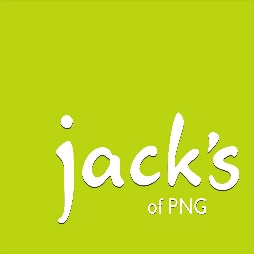 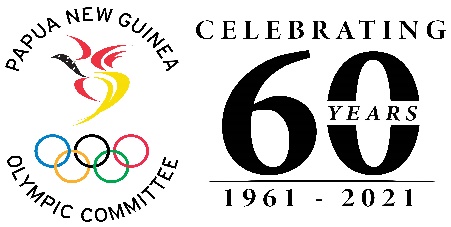 FOR IMMEDIATE RELEASETuesday, 20 July, 2021Jacks of PNG partners with Team PNG The Papua New Guinea Olympic Committee (PNGOC) would like to welcome Jacks of PNG into its family of sponsors as a new partner in 2021. In announcing this new partnership, PNGOC Corporate Manager Ian Leklek welcomed Jacks of PNG and thanked their Board and Management for this In kind sponsorship to Team PNG to provide Walk Out Uniforms for the team attending the Tokyo 2020 Olympic Games. Jacks of PNG Retail Operations Manager Ashish Kumar said it was a great honor to partner with Team PNG and looks forward for further collaborations with the PNG Olympic Committee. “The designs of the Team PNG Walkout Uniforms portrays a combination of different elements that are unique to PNG. The red, yellow, orange & black colours represents PNG. Each element on the uniform has a story in which it represents that whatever challenges that may come for Team PNG, the Team will stand tall with pride with the support from the nation as a whole, said Mr Kumar“With the challenges of COVID, we know that the journey has not been easy for all representative national Teams to the Olympics in representing their country and giving their best and embracing the changes and seizing opportunities where possible and Team PNG have demonstrated their best to prepare for this upcoming Olympic Games and we wish them all their best”, Mr Kumar said. “Thank you Jacks of PNG for coming on-board to support Team PNG, who will be wearing the walk out uniforms at the opening ceremony on Friday 23rd July 2021” said Mr Leklek“The Team PNG uniform is always one of our biggest costs and having Jacks of PNG on board to provide in kind sponsorship of Team PNG Walk Out Uniforms has greatly reduced that burden on Team PNG’s Games Budget”.In thanking Jacks of PNG, Chef de Mission of Team PNG to Tokyo Olympic Games, Tamzin Wardley, speaking from Tokyo, commended them for this wonderful support despite these difficult times due to the pandemic.“Securing sponsorship in the current business landscape in PNG is difficult and having Jacks of PNG join us as a new partner during these pandemic times shows the trust and confidence they have in PNGOC”, Wardley said.“Hopefully PNG will be watching us during the broadcast of the Opening ceremony on Friday night as we march out into the Tokyo Olympic Staium”.“Thank you for your support to PNGOC and our Team PNG to the Tokyo Olympic Games”. END.###